                                                                      ЗАТВЕРДЖУЮ                                                             Завідувач ЗДО № 32 «Ластівка»                                                              ________________С.О. АзанієваМеню«22» лютого 2021р.СніданокОбідПолуденок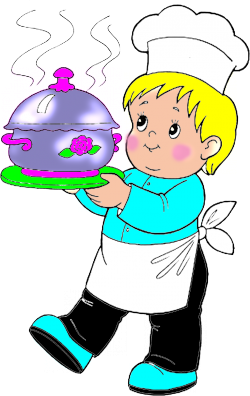 Назва стравияслаясласадсадМакарони відварені з  твердим сиром57/8557/85Ікрака бачкова25/3225/32Масло55--Батон30303737Чай150150180180Назва стравияслаясласадсадСуп гороховий з грінками 150150200200Ковбаски по-львівські5263Картопляне пюре5987Салат з капусти28283535Компот із сухофруктів150150180180Назва стравияслаясласадсадЛіниві вареники з цукром6868 8585Соус молочний130166Кавовий напій з молоком150180